 Escuela Nacional Preparatoria 8 “Miguel E. Schulz”	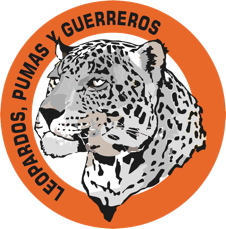                          FORMATO DE CONTACTONombre del profesor(a):Nancy Evelia Chávez BermeoMensaje general o por grupo:Hola a tod@sEspero se encuentren excelente y también sus seres queridos, soy la profesora Nancy Evelia Chávez Bermeo y los estaré acompañando en la asignatura correspondiente a Temas Selectos de Biología.Es importante que se pongan en contacto a la brevedad posible, mediante la vía de comunicación que se indica en el recuadro de abajo, para dar inicio al curso.Buen día  =)Formas de contacto:Correo electrónico: nancychavezbermeo@gmail.com